Контрольная работа «Игры с правилами»Игра, которая служит для закрепления знаний, их систематизации и практического применения, называется________________________________________________В какой группе дидактические игры могут быть как методом, так и формой  обучения________________________________________Выберете особенности, которые характеризуют дидактическую игруесть свод формализованных правил, которые безличны, одинаковы для всех играющих и стабильны на протяжении данной игры;игра проходит в воображаемой ситуациидействия детей в игре всегда реальны;есть заранее заданный конечный результат. Свои результаты ребенок может соотнести с результатами других детей часто результат игры становится выигрыш. процесс игр цикличен, т.е. игру можно всегда повторить, а следовательно, проигравший может восстановить свое благополучие;игре свойственна символичностьв дидактических играх складываются отношения состязательности. в игре развиваются физические навыки Чем отличаются игровые правила в дидактической игре и в сюжетно-ролевой?Напишите пример усложнения правил в подвижной и дидактической игре.Чем отличаются сюжетные подвижные игры от несюжетных?Опишите пример  дидактической игры, соблюдая все компоненты структуры.Напишите цели к дидактическим  играм, материал к которым предоставлен на рисункахА)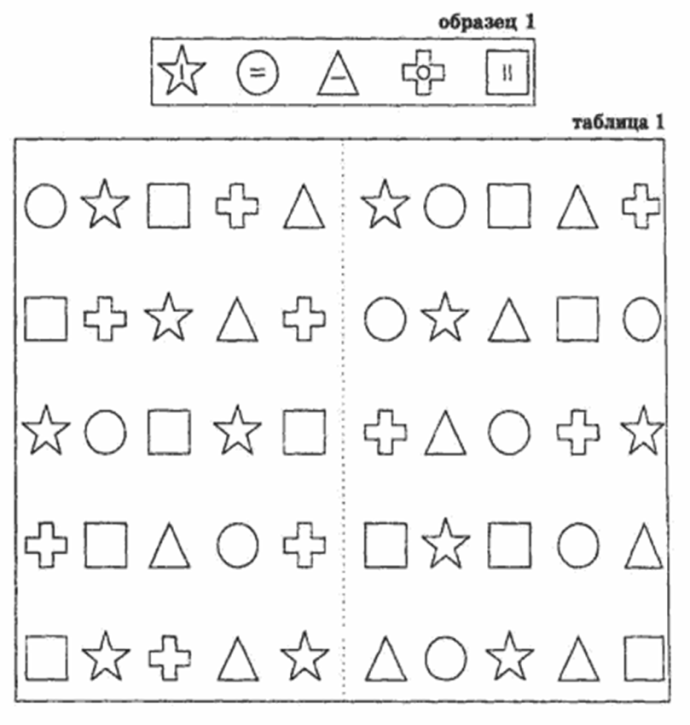 Цель_________Б)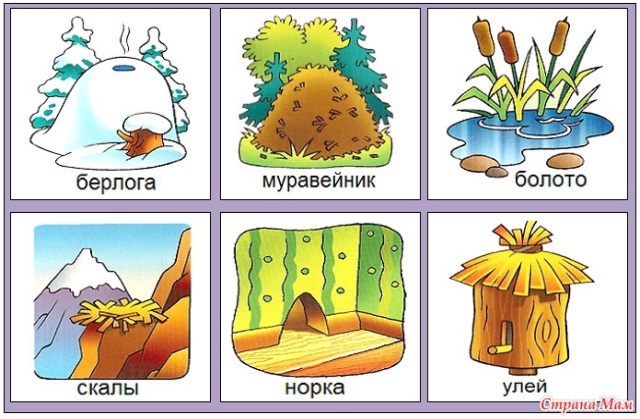 Цель__________В)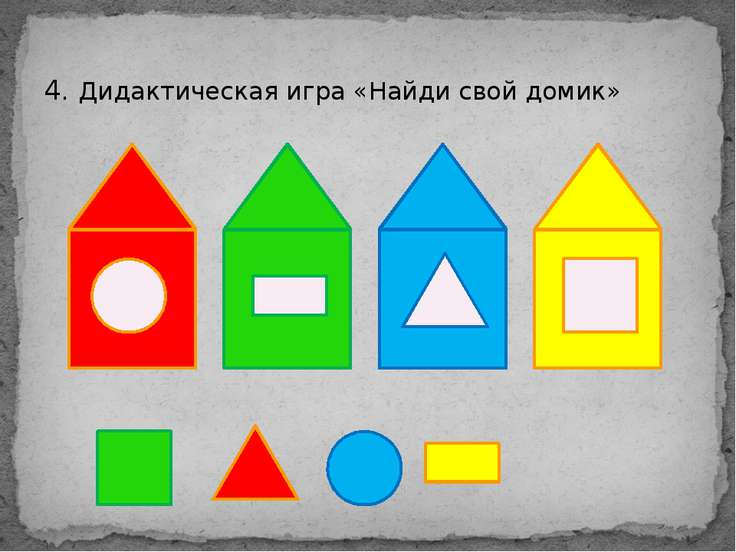 Цель_________